CAMPAMENTO DE PRIMAVERASAN JORGE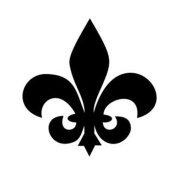 Yo………………………….…con D.N.I…...…………….. Padre/madre/tutor legal de………………….......................perteneciente a la Rama Lobatos/Rangers/Pioneros/Rutas  del Grupo Scout Católico Santa Ana,AUTORIZOal menor nombrado anteriormente a asistir al campamento de primavera (San Jorge) de la Ronda Solar 2017-18 que tendrá lugar los días 21 y 22 de Abril de 2018 en el Área recreativa ¨El Robledal¨ Alhama de Granada, con el Grupo Scout Santa Ana, Grupo Scout Virgen De Las Nieves y Grupo Scout San Jose.Firma Atarfe, a…… de……………….. de 2018.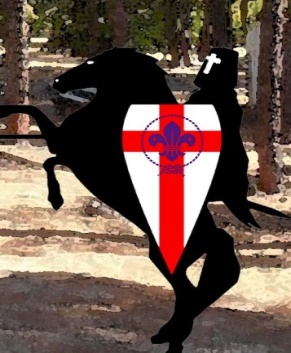 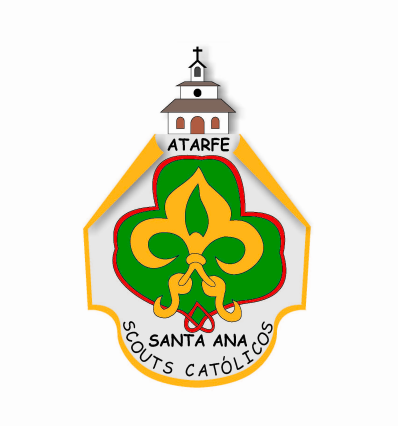 